STANOVYMERIDIAN TEAM z.s. (dále jen „Spolek“)Článek I.Název, sídlo, postavení Spolku1. Spolek je založen na principu dobrovolnosti a demokratických zásadách v souladu s ustanovením § 214 a násl. zákona č. 89/2012 Sb., občanský zákoník (dále jen „OZ“).2. Spolek působí v českém jazyce pod názvem: MERIDIAN TEAM z.s.. Změna názvu je možná pouze na základě rozhodnutí Valné hromady.3. Spolek je samostatnou nepolitickou organizací, přičemž svou níže popsanou činnost vyvíjí v souladu s právními předpisy České republiky.4. Sídlem Spolku je Zemědělská 421, 735 61 Chotěbuz5. Oficiální symboly Spolku jsou:a. Logo: tvaru      barvy: oranžovo-černá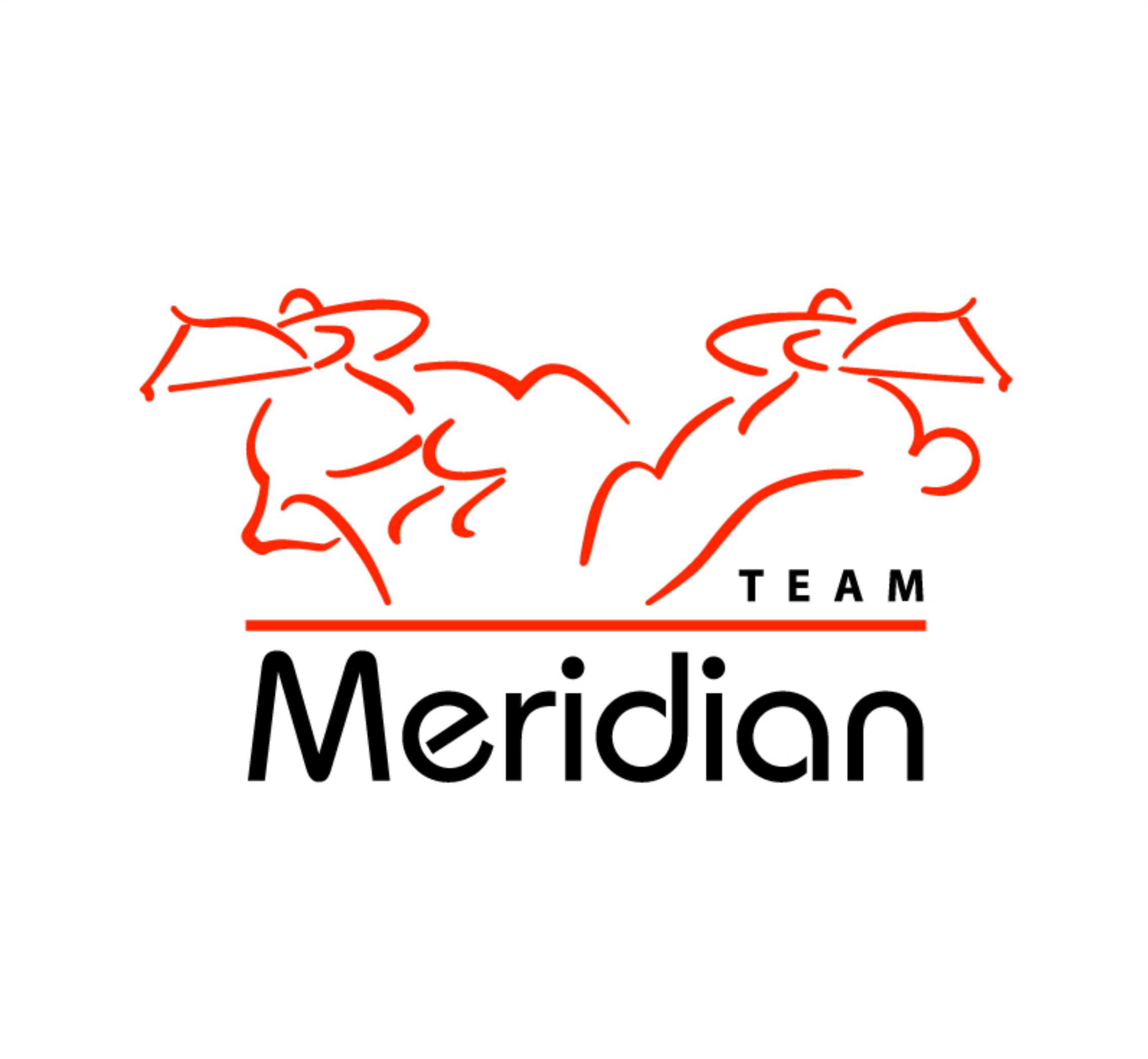 Článek II.Účel Spolku1. Účelem (hlavní činností) spolku je podpora výkonu sportovní činnosti, konkrétně pakorganizovat jezdecký sport v rámci zapojení do sportovních, tělovýchovných, hipoterapeutických a turistických aktivit, vytvářet pro ni materiální a tréninkové podmínky,budovat, provozovat a udržovat tělovýchovná a jiná zařízení, která vlastní nebo užívá,vytvářet ekonomickou základnu pro plnění svých cílů, a to zejména vlastní činností,vést své členy a ostatní účastníky tělovýchovného procesu ve spolku, k dodržování základních etických, estetických a mravních pravidel, umožnit jim širokou informovanost v oblasti činnosti, metodicky působit v oblasti rozvoje jezdeckého sportu ve všech jeho formách,zajišťovat organizaci a řízení soutěží, závodů na odpovídající úrovni,registrovat členy, jezdce, funkcionáře a sportovní koně v souladu s registračním řádem a vést jejich evidenci,hájit zájmy členů spolku, za tím účelem spolupracovat s orgány obce, s ostatními organizacemi (např. ČUS, sportovními svazy apod.) i jednotlivci,dalšími formami své činnosti napomáhat rozvoji veřejného života, kultury, zdraví apod. v obci, zejména formou veřejně prospěšných prací, organizační a osvětovou činností2. Vedlejší činností Spolku může být hospodářská činnost spočívající v podnikání nebo jiné výdělečné činnosti, která směřuje k podpoře hlavní činnosti Spolku.Článek III.Členství1. Členy Spolku se mohou stát fyzické osoby (občan České republiky i cizí státní příslušník) a právnické osoby. O přijetí člena rozhoduje Výkonný výbor Spolku na základě písemné přihlášky. Členství vzniká rozhodnutím Výkonného výboru Spolku o přijetí člena.2. Valná hromada Spolku může udělit čestné členství fyzickým osobám, které se zasloužily o rozvoj jezdeckého sportu. Čestní členové mají právo účasti na zasedání orgánů Spolku s hlasem poradním.3. Spolek vede seznam svých členů.  Zápisy a výmazy v tomto seznamu provádí Výkonný výbor Spolku, a to prostřednictvím usnesení z jeho zasedání, kdy jeho přílohu tvoří aktuální znění seznamu členů Spolku. Seznam členů je přístupný všem členům Spolku. Výkonný výbor Spolku musí žadateli zpřístupnit seznam členů Spolku na jeho žádost do 30 dnů od podání žádosti; jiným způsobem tento seznam členů Spolku zpřístupnit nelze. Článek IV.Práva a povinnosti členů Spolku1. S členstvím ve spolku jsou spojena veškerá práva a povinnosti stanovená těmito stanovami a právními předpisy. 2.  Členové mají zejména právo:a. podílet se dle svých osobních schopností na činnosti Spolku,b. volit a být voleni do orgánů Spolku za předpokladu plné svéprávnosti,c. hlasovat na Valné hromadě Spolku,d. účastnit se soutěží pořádaných Spolkem,e. navrhovat své zástupce do orgánů Spolku,f. využívat všech služeb poskytovaných Spolkem a jím zřízenými subjekty,g. podávat návrhy všem orgánům Spolku a obracet se na ně se svými připomínkami.3. Povinnosti členů Spolku jsou zejména:a. dodržovat stanovy a vnitřní předpisy Spolku,b. řídit se při výkonu sportovní činnosti vnitřními předpisy a pravidly vydanými Spolkem, případně příslušnou mezinárodní organizací, jejíž součástí je Spolek,c. řádně hradit stanovené příspěvky a další finanční povinnosti vyplývající z rozhodnutí a usnesení orgánů Spolku, smluv a vnitřních předpisů Spolku.Článek V.Zánik členstvíČlenství ve Spolku zaniká:a. vyloučením, pro porušení povinností stanovených v čl. IV. těchto stanov,b. vystoupením,c. úmrtím člena - fyzické osoby, zánikem člena bez právního nástupce – právnické osoby.Článek VI.Vyloučení člena ze Spolku1. Členství ve Spolku zaniká podle ustanovení čl. V. odst. 1 písm. a) těchto stanov okamžikem rozhodnutí Výkonného výboru Spolku o jeho vyloučení.2. Vyloučený člen může do patnácti dnů od doručení rozhodnutí Výkonného výboru Spolku v písemné formě navrhnout, aby rozhodnutí o jeho vyloučení přezkoumala Rozhodčí komise.Rozhodčí komise zruší rozhodnutí o vyloučení člena, odporuje-li vyloučení zákonu nebo těmto stanovám.Článek VII.Vystoupení člena ze Spolku1. Člen Spolku může vystoupit ze Spolku v případě, že tento svůj záměr oznámí Výkonnému výboru Spolku.2. Vystoupení člena je účinné dnem oznámení o vystoupení Výkonnému výboru Spolku.Článek VIII.Orgány Spolku1. Orgány Spolku jsou:a. Valná hromada,b. Výkonný výbor,c. Kontrolní komise,Článek IX.Valná hromada1. Valná hromada je nejvyšším orgánem Spolku.2. Valnou hromadu svolává nejméně jedenkrát za rok Výkonný výbor Spolku. Den, místo konání a program zasedání oznámí Výkonný výbor členům Spolku písemně nejméně jeden měsíc před termínem zasedání Valné hromady.3. Pozvánka na zasedání Valné hromady musí obsahovat místo, čas a program zasedání Valné hromady.4. Valnou hromadu řídí předseda Výkonného výboru, případně jiný člen Výkonného výboru pověřený předsedou Výkonného výboru.5. Zasedání Valné hromady může být blíže upraveno v Řádu Valné hromady.6. Valná hromada Spolku je usnášeníschopná za účasti nejméně prosté většiny ze všech základních členů Spolku. 7. K přijetí usnesení je nutná prostá většina přítomných základních členů Spolku, přičemž každý základní člen Spolku má 1 (slovy: „jeden“) hlas.8. Vyhotovení zápisu ze zasedání Valné hromady Spolku zajišťuje Výkonný výbor Spolku.Článek X.Působnost Valné hromady1. Valná hromada Spolku zejména:a. Projednává zprávu o činnosti Výkonného výboru Spolku,b. Schvaluje Stanovy Spolku, vnitřní předpisy a řády Spolku a veškeré jejich změny;c. Schvaluje změnu účelu Spolku, včetně zaměření hlavní a vedlejší činnosti;d. Projednává a schvaluje program činnosti spolku na další období;e. Projednává a schvaluje návrh hospodaření na příští období;f. Volí na čtyřleté období Předsedu Výkonného výboru Spolku, členy Výkonného výboru Spolku navržené jednotlivými členy Spolku, včetně náhradníků, předsedu Kontrolní komise a její členy;g. Schvaluje záměr udělení čestného členství Spolku;h. Projednává a schvaluje změnu názvu Spolku;i. Rozhoduje o zrušení a způsobu zrušení Spolku.j. Rozhoduje o výši příspěvků a jejich splatnosti.Článek XI.Mimořádná Valná hromada Spolku1. V případě potřeby může být svolána Mimořádná Valná hromada Spolku, jestliže o to písemně Předsedu Výkonného výboru požádá:a. dvoutřetinová většina řádných členů Spolku;b. členové Výkonného výboru, případně Rozhodčí nebo Kontrolní komise Spolku svým usnesením.2. Výkonný výbor je povinen svolat Mimořádnou Valnou hromadu Spolku do dvou měsíců ode dne, kdy vznikla jedna z výše uvedených možností.3. Mimořádná Valná hromada Spolku je oprávněna rozhodovat o všech záležitostech uvedených v čl. X. těchto Stanov.4. Ustanovení čl. IX. odst. 3, 4, 6, 7, 8 a 9 těchto Stanov se použijí obdobně.Článek XII.Výkonný výbor Spolku1. Výkonný výbor Spolku je statutárním orgánem Spolku, který řídí činnost Spolku v souladu se zákonem a těmito Stanovami.2. Členy Výkonného výboru Spolku volí Valná hromada Spolku na dobu 4 let. Výkonný výbor Spolku je složen z Předsedy a dvou členů.3. Výkonný výbor Spolku zřizuje funkci tajemníka.4. Členové Výkonného výboru jsou povinni vykonávat svoji činnost ku prospěchu účelu Spolku a s ohledem na jeho zájmy.5. Členové Výkonného výboru jsou povinni se účastnit všech jednání a aktivně se podílet na činnosti Výkonného výboru Spolku.6. V případě ukončení činnosti některého z členů ve Výkonném výboru Spolku navrhne kooptaci nového člena Předseda Výkonného výboru Spolku, a to z náhradníků zvolených Valnou hromadou Spolku.7. Schůze Výkonného výboru Spolku svolává předseda Výkonného výboru Spolku, a to podle potřeby, nejméně však  jedenkrát v kalendářním roce.8. Výkonný výbor Spolku musí být svolán, požádá-li o to nadpoloviční většina jeho členů.9. Výkonný výbor Spolku je usnášeníschopný při přítomnosti nadpoloviční většiny jeho členů. Pro přijetí usnesení Výkonného výboru Spolku je nutná nadpoloviční většina přítomných členů Výkonného výboru Spolku. V případě rovnosti hlasů rozhodne hlas Předsedy Výkonného výboru Spolku.10. Výkonný výbor Spolku může podle potřeby přizvat na své zasedání členy dalších orgánů Spolku.Článek XIII.Působnost Výkonného výboru1. Výkonný výbor je nejvyšším orgánem Spolku v době mezi konáním Valných hromad.2. Výkonný výbor vykonává pravomoci, které nejsou výlučně svěřeny Valné hromadě Spolku. Výkonný výbor Spolku zejména:a. Rozhoduje o přijetí a vyloučení člena Spolku,b. Zpřístupňuje žadateli seznam členů Spolku,c. Svolává Valnou hromadu,d. Oznamuje členům Spolku den, místo konání a program zasedání Valné hromady,e. Vyhotovuje zápis ze zasedání Valné hromady Spolku,f. Svolává mimořádnou Valnou hromadu Spolku,g. Podle svých potřeb zřizuje administrativní aparát a funkci tajemníka.Článek XIV.Kontrolní komise Spolku1. Kontrolní komise je nezávislým orgánem Spolku.2. Kontrolní komise má tři členy. 3. Kontrolní komise volí hlasováním ze svého středu předsedu.4. Kontrolní komise dohlíží, jsou-li záležitosti Spolku řádně vedeny a vykonává-li Spolek činnost v souladu se stanovami, vnitřními předpisy Spolku a právními předpisy. Zjistí-li Kontrolní komise nedostatky, upozorní na ně Výkonný výbor Spolku.5. V rozsahu působnosti Kontrolní komise může její pověřený člen nahlížet do dokladů Spolku a požadovat od členů dalších orgánů Spolku nebo od jeho zaměstnanců vysvětlení k jednotlivým záležitostem.Článek XV.Majetek JK a hospodaření1. Zdrojem majetku JK jsou zejména :příspěvky členů Spolkupříjmy případně dosahované v souvislosti s vlastní činností Spolku, zejména v souvislosti s provozováním tělovýchovných a sportovních zařízení, která Spolek vlastní nebo užívá, a organizováním sportovní, tělovýchovné a turistické činnosti,příspěvky a dotace od sportovních svazů,státní příspěvky, dotace od ČUS a jiných organizací a osob,majetek převedený do vlastnictví Spolku členem Spolku.2. Majetek Spolku je ve vlastnictví Spolku jako celku. O převodech vlastnického práva k majetku kromě majetku nemovitého, i o jeho nabývání a pozbývání a o všech dalších dispozicích s ním, rozhoduje Výkonný výbor. O veškerých dispozicích (nabývání, pozbývání apod.) s nemovitým majetkem rozhoduje Valná hromada.3. Zásady hospodaření upravuje interní předpis JK.4. Vlastní činnost Spolku se řídí zásadami, schválenými Valnou hromadou. Příjmy plynoucí z činnosti rozděluje Valná hromada s přihlédnutím k potřebám a zájmům Spolku.Článek XVI.Jednání jménem SpolkuJménem Spolku jedná Předseda Výkonného výboru nebo Tajemník Spolku, každý samostatně. Dále může za Spolek jednat člen Výkonného výboru na základě pověření Předsedou Výkonného výboru.Článek XV.Závěrečná ustanoveni1. Tyto stanovy Spolku byly schváleny Valnou hromadou Spolku dne 27.1.2015. a okamžikem schválení nabývají účinnosti.2. V případě, že jakékoliv ustanovení těchto stanov bude shledáno neplatným či nevynutitelným, nebude tím dotčena platnost, respektive účinnost ostatních ustanovení těchto Stanov.V Chotěbuzi  27.1.2015Předseda výkonného výboru					Tajemník